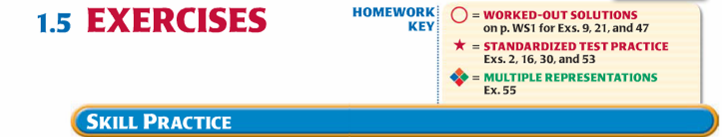 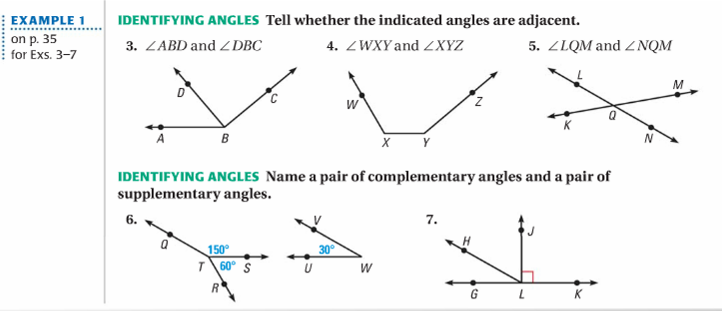 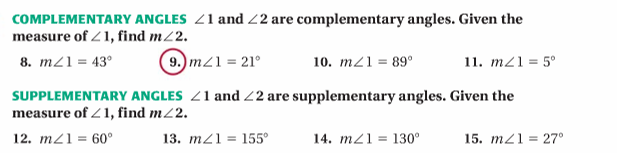 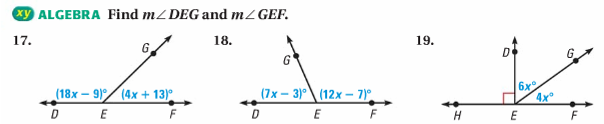 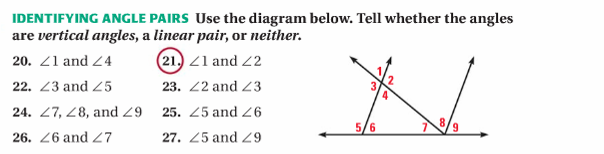 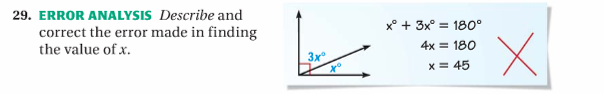 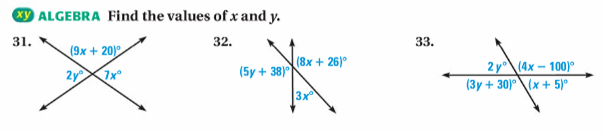 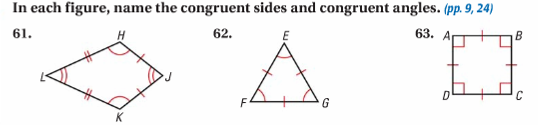 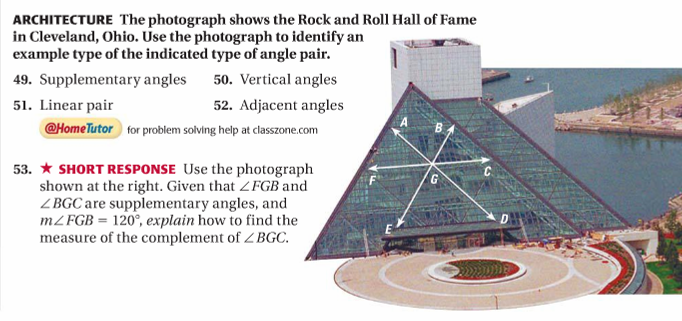 Lesson 5 HomeworkLT 1.1, 1.2, and 1.34, 5, 7, 11, 15-19 odd, 29-33 odd, 50, 61Lesson 5 HomeworkLT 1.1, 1.2, and 1.34, 5, 7, 11, 15-19 odd, 29-33 odd, 50, 61